The CASI Elvie L. Smith Award is presented in recognition and honour of the outstanding and unique contributions made by Elvie L. Smith to the Canadian Aeronautics and Space Institute and to 's aerospace industry as a whole. A long-time Fellow of the Institute, Mr. Smith was the recipient of the CASI McCurdy Award, the Institute's top honour in scientific and engineering areas of activity, and of the CASI C.D. Howe Award for outstanding management leadership in aeronautics. Mr. Smith, a former President and Chairman of Pratt & Whitney , provided lasting benefits to Canadian aviation through his vision, dedication and leadership in the design, development and manufacture of gas turbine engines, in both the technical and managerial areas.
In recognition of these contributions the CASI Elvie L. Smith Award is presented annually to a student who is following a post-secondary degree or diploma course recognized by the Institute as a qualifying step towards Member status in CASI. 
To be eligible for the CASI Elvie L. Smith Award, the applicant must be in the last year of undergraduate studies in January of the year he or she applies for the scholarship, be a Canadian citizen, and be a student member in good standing of CASI.
The Award is accompanied by a bursary of $5,000 as determined each year by Pratt & Whitney Canada, sponsor of the Award.To apply for the Award, please complete this form and return it to casi@casi.ca. Your application will be submitted to a committee for consideration, and you will be notified if additional information is required.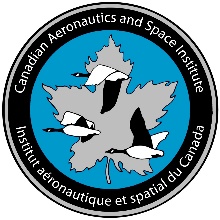 CASI Elvie L. Smith Award Application(A) Personal Information(A) Personal Information(A) Personal InformationFirst Name:       Middle Name:       Last Name:       Address:       Address:       Address:       Phone:  (   )    -    Alt Phone:  (   )    -    Email:       Are you a member of CASI:    No     Yes, Member #:    Are you a member of CASI:    No     Yes, Member #:    Canadian Citizen:    Yes   No(B) Education Information(B) Education InformationSchool:       School:       Program of Study:       Program of Study:       Years Completed:   Expected Date of Completion (dd/mm/yy):       (C) Activities and AccomplishmentsProvide a short outline of your activities and accomplishments in each of the following three areas:  technical achievement, leadership and involvement in student affairs, and communication and organizational skills. Attach additional pages if necessary.Technical Achievement:      Leadership and Involvement in Student Affairs:       Communication and Organizational Skills:       (D) GoalsIndicate some of the goals you have set for yourself.Goals:      (E)  NarrativesProvide three supporting narratives from faculty or community leaders, emphasizing your activities and accomplishments. Attach additional pages if necessary.(E)  NarrativesProvide three supporting narratives from faculty or community leaders, emphasizing your activities and accomplishments. Attach additional pages if necessary.Name:      Title:      Narrative 1:      Narrative 1:      Name:      Title:      Narrative 2:      Narrative 2:      Name:      Title:      Narrative 3:      Narrative 3:      